П Р О Е К Т 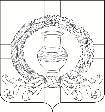 СОВЕТ НАРОДНЫХ ДЕПУТАТОВКАРАЧУНСКОГО СЕЛЬСКОГО ПОСЕЛЕНИЯРАМОНСКОГО МУНИЦИПАЛЬНОГО РАЙОНАВОРОНЕЖСКОЙ ОБЛАСТИР Е Ш Е Н И Еот     2021 № с. КарачунО внесении изменений в решение Совета народных депутатов Карачунского сельского поселения Рамонского муниципального района Воронежской области от 25.05.2012 № 92 (в редакции решений от 25.12.2012 № 110, от 25.12.2015 № 29, от 27.05.2016 № 47, от 22.12.2017 № 105, от 29.01.2019 № 156, от 26.07.2019 № 177, 11.10.2019 № 186, от 08.12.2020 № 25) «Об утверждении Правил благоустройства Карачунского сельского поселения Рамонского муниципального района Воронежской области»В целях приведения Правил благоустройства Карачунского сельского поселения Рамонского муниципального района Воронежской области в соответствие действующему законодательству, Совет народных депутатов Карачунского сельского поселения Рамонского муниципального района Воронежской области р е ш и л:1. Внести следующие изменения в решение Совета народных депутатов Карачунского сельского поселения Рамонского муниципального района Воронежской области от 25.05.2012 № 92 (в редакции решений от 25.12.2012 № 110, от 25.12.2015 № 29, от 27.05.2016 № 47, от 22.12.2017 № 105, от 29.01.2019 № 156, от 26.07.2019 № 177, 11.10.2019 № 186, от 08.12.2020 № 25) «Об утверждении Правил благоустройства Карачунского сельского поселения Рамонского муниципального района Воронежской области» (далее – Правила благоустройства):1.1. Пункт 3.7 Правил благоустройства изложить в новой редакции:«3.7. Юридические и физические лица, арендаторы развернутых на открытых площадках кафе, баров, владельцы пляжей и мест массового отдыха, торговых объектов и рынков обязаны установить общественные туалеты (биотуалеты) и урны для сбора мусора. Аналогичное требование должно быть выполнено при проведении культурно-массовых мероприятий.»;1.2. Пункт 4.3 Правил благоустройства изложить в новой редакции:«4.3. Для сбора ТКО должны применяться контейнеры (бункеры) в технически исправном состоянии, в том числе контейнеры, предназначенные для раздельного накопления ТКО. При осуществлении раздельного накопления отходов используются контейнеры с цветовой индикацией, соответствующей разным видам отходов, определенной в соответствии с Приказом ДЖКХиЭ Воронежской области от 30.06.2017 № 141 (в редакции от 28.01.2021) «Об утверждении Порядка накопления твердых коммунальных отходов (в том числе их раздельного накопления) на территории Воронежской области».»;1.3. Пункт 4.4 Правил благоустройства изложить в следующей редакции:«4.4. Контейнерные площадки, независимо от видов мусоросборников (контейнеров и бункеров) должны иметь подъездной путь, твердое (асфальтовое, бетонное) покрытие с уклоном для отведения талых и дождевых сточных вод, а также ограждение, обеспечивающее предупреждение распространения отходов за пределы контейнерной площадки.На контейнерных площадках должно размещаться не более 8 контейнеров для смешанного накопления ТКО или 12 контейнеров, из которых 4 - для раздельного накопления ТКО, и не более 2 бункеров для накопления крупногабаритных отходов.»;1.4. Пункт 4.5 Правил благоустройства изложить в следующей редакции:«4.5. Расстояние от контейнерных площадок до многоквартирных жилых домов, индивидуальных жилых домов, детских игровых и спортивных площадок, зданий и игровых, прогулочных и спортивных площадок организаций воспитания и обучения, отдыха и оздоровления детей и молодежи должно быть не менее 20 метров, но не более 100 метров; до территорий медицинских организаций в сельских населенных пунктах - не менее 15 метров. Допускается уменьшение не более чем на 25% указанных в настоящем пункте расстояний на основании результатов оценки заявки на создание места (площадки) накопления ТКО.В случае раздельного накопления отходов расстояние от контейнерных площадок до многоквартирных жилых домов, индивидуальных жилых домов, детских игровых и спортивных площадок, зданий и игровых, прогулочных и спортивных площадок организаций воспитания и обучения, отдыха и оздоровления детей и молодежи должно быть не менее 8 метров, но не более 100 метров; до территорий медицинских организаций в сельских населенных пунктах - не менее 15 метров.»;1.5. Абзац 1 пункта 4.8 Правил благоустройства изложить в следующей редакции:«4.8. Крупногабаритные отходы собираются в бункеры, расположенные на контейнерных площадках (не более двух бункеров на контейнерной площадке) или на специальных площадках для накопления крупногабаритных отходов, имеющих подъездной путь, твердое (асфальтовое, бетонное) покрытие с уклоном для отведения талых и дождевых сточных вод, а также ограждение с трех сторон высотой не менее 1 метра. Вывоз крупногабаритных отходов осуществляется по мере его накопления, но не реже 1 раза в 10 суток при температуре наружного воздуха плюс 4 °C и ниже, а при температуре плюс 5 °C и выше - не реже 1 раза в 7 суток.»;1.6. В пункте 11.2 Правил благоустройства слова «- устройство территории для складирования и временного хранения мусора (контейнеров);» заменить словами «- обустройство контейнерных площадок в соответствии с санитарными нормами и правилами;».2. Обнародовать настоящее решение в соответствии со статьей 46 Устава Карачунского сельского поселения Рамонского муниципального района Воронежской области.3. Контроль исполнения настоящего решения оставляю за собой.Главасельского поселенияВ.А. Щербаков